Нормы точности токарно-винторезных станков Opti:D320х920, D330х1000, D360х1000, D420х1000/1500, D460х1000/1500/2000, D560х1500/2000/3000, D660х2000/3000.Измеряемая величинаСхема измеренияПредельное значениеРадиальное и торцевое биение шпинделя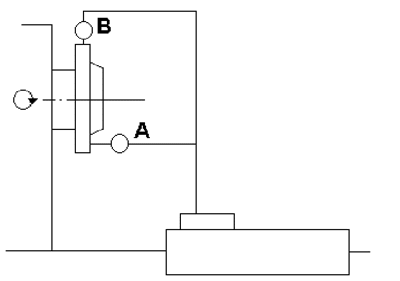 А: 0,009 мм

В: 0,01 ммРадиальное биение конической посадочной поверхности шпинделя0,01 ммРадиальное биение шпинделя0,009 ммРадиальное биение фланца шпинделя0,009 ммРадиальное биение оправки, установленной во внутренний конус шпинделя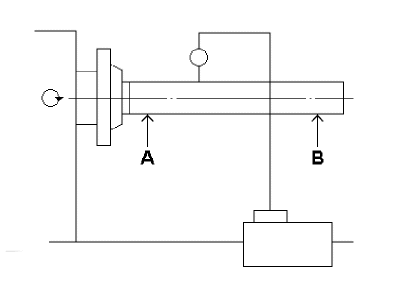 А: 0,01 мм

В: 0,02 / 300 ммПараллельность оси конической посадочной поверхности шпинделя и перемещения продольной каретки суппортаА: 0,02 / 300 мм

В: 0,015 / 300 ммПараллельность пиноли задней бабки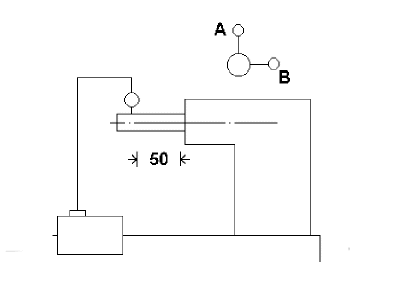 А: 0,015 / 100 мм

В: 0,015 / 100 ммПараллельность пиноли задней бабки и перемещения продольной каретки суппортаА: 0,02 / 300 мм

В: 0,02 / 300 ммПараллельность оси конической посадочной поверхности пиноли задней бабки и перемещения продольной каретки суппортаА: 0,025 мм

В: 0,025 ммБиение оправки, установленной в центрах шпинделя и задней бабки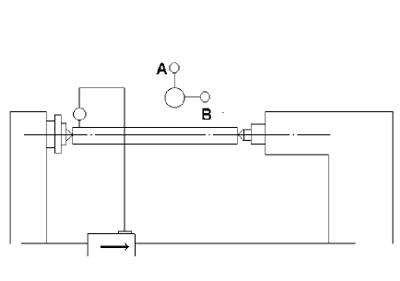 0,04 ммРадиальное биение токарного патрона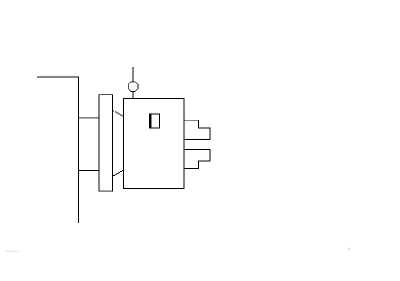 0,04 ммРадиальное биение измерительной оправки. закрепленной в токарном патроне:

А: Ø 20 мм

В: Ø 30 мм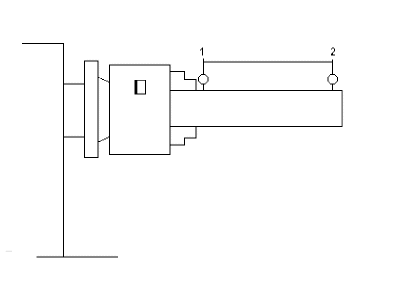 А:
1. 0,04 мм
2. 0,08 / 100 мм

В:
1. 0,04 мм
2. 0,08 / 100 мм